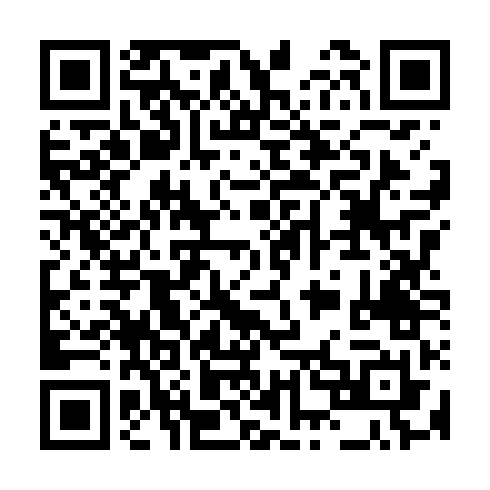 Ramadan times for Yeongdong County, South KoreaMon 11 Mar 2024 - Wed 10 Apr 2024High Latitude Method: NonePrayer Calculation Method: Muslim World LeagueAsar Calculation Method: ShafiPrayer times provided by https://www.salahtimes.comDateDayFajrSuhurSunriseDhuhrAsrIftarMaghribIsha11Mon5:205:206:4512:394:006:336:337:5312Tue5:195:196:4412:394:006:346:347:5413Wed5:175:176:4312:384:016:356:357:5514Thu5:165:166:4112:384:016:366:367:5615Fri5:145:146:4012:384:016:366:367:5716Sat5:135:136:3812:384:026:376:377:5817Sun5:115:116:3712:374:026:386:387:5918Mon5:105:106:3512:374:036:396:398:0019Tue5:085:086:3412:374:036:406:408:0120Wed5:075:076:3312:364:036:416:418:0221Thu5:055:056:3112:364:046:426:428:0222Fri5:045:046:3012:364:046:426:428:0323Sat5:025:026:2812:354:046:436:438:0424Sun5:015:016:2712:354:056:446:448:0525Mon4:594:596:2512:354:056:456:458:0626Tue4:574:576:2412:354:056:466:468:0727Wed4:564:566:2212:344:056:476:478:0828Thu4:544:546:2112:344:066:486:488:0929Fri4:534:536:2012:344:066:486:488:1030Sat4:514:516:1812:334:066:496:498:1131Sun4:494:496:1712:334:066:506:508:121Mon4:484:486:1512:334:076:516:518:132Tue4:464:466:1412:324:076:526:528:143Wed4:444:446:1212:324:076:536:538:154Thu4:434:436:1112:324:076:536:538:165Fri4:414:416:0912:324:086:546:548:176Sat4:404:406:0812:314:086:556:558:187Sun4:384:386:0712:314:086:566:568:198Mon4:364:366:0512:314:086:576:578:209Tue4:354:356:0412:304:086:586:588:2210Wed4:334:336:0212:304:096:596:598:23